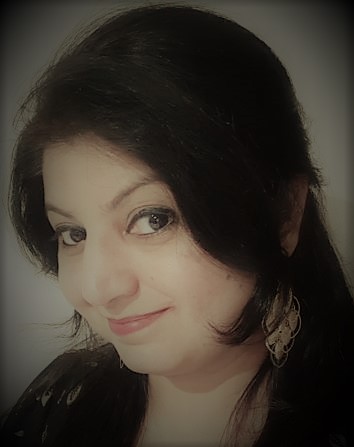     Sulekha Rani            Family Day Care Educator            City of WhittleseaOPEN:Monday-Friday from 6am to 6pm I am Flexible with timings according to care requirements. School holidays and weekend care is also available upon request.YEARS IN CHILD CARE SECTOR: 8+QUALIFICATIONS: Diploma in Children’s Services First Aid Training Anaphylaxis Training Asthma Training Working With Children Check Current Police Check Member of FDCA SUBURB: South MorangPHONE:0490 188 360WEBSITE:https://www.whittlesea.vic.gov.au/community-support/children-and-families/family-day-care/ For more information about Family Day Care phone 9404 8870 or email famdaycare@whittlesea.vic.gov.au.ABOUT MEI have been working as a family day care Educator in South Morang since 2014. Before starting my family day care I worked in a long day care as a casual position at different places for one year. I am passionate about my work. I am friendly, organised, creative, hard working, honest and a reliable person. My hobbies are gardening, photography, crocheting, reading books and listening to musicABOUT MY SERVICE Everyone is welcome at my family day care as I have deep respect for each culture. I love to work with children. I believe every child is unique and vulnerable. I like to create a learning and inviting environment for children so that they can have the feeling of that particular event or play. Nature walks, going to parks, borrowing books from Mill Park Library, Buddy Educator visits and occasionally attending community events are part of our excursions.ABOUT MY FACILITIESI have a separate family day care room for children where they engage in a variety of activities according to their age and level such as art and craft, sensory play, story time, reading books, singing songs, dance, creative play, spontaneous activities, birthday celebrations, Intentional teaching, parent initiated activities, individual child focus activities, sustainability, special events and celebrations like Australia day, Chinese New Year, Harmony Day, Easter, Mother’s day, Father’s day, NAIDOC Week, Diwali, Christmas and so on. Children have a great exposure to nature and recycling in my backyard as I love to do gardening and I have grown plants in recycled car tyres and toilet seats. My family day care is smoke free and pet free.